                           KАРАР                                         № 11                      П О С Т А Н О В Л Е Н И Е                   «03» март 2016 й.                                                                        «03» марта 2016 г.Об утверждении Положения о комиссии по вопросу бесплатного предоставления в собственность граждан земельных участков  для индивидуального жилищного строительства сельского поселения Тятер-Араслановский сельсовет  муниципального района Стерлибашевский районВ соответствии с ч. 2 ст. 10.1 Закон Республики Башкортостан от 05.01.2004 N 59-з "О регулировании земельных отношений в Республике Башкортостан", администрация сельского поселения  Тятер-Араслановский сельсовет  П О С Т А Н О В Л Я Е Т: 1. Утвердить состав Комиссии по вопросу бесплатного предоставления в собственность граждан земельных участков для индивидуального жилищного строительства сельского поселения Тятер-Араслановский сельсовет  муниципального района  Стерлибашевский район (приложение № 1 к настоящему постановлению).2. Утвердить Положение  о Комиссии по вопросу бесплатного предоставления в собственность граждан земельных участков для индивидуального жилищного строительства сельского поселения Тятер-Араслановский сельсовет  муниципального района Стерлибашевский район (приложение № 2 к настоящему постановлению). 3.  Контроль за исполнением  настоящего  постановления оставляю за собой.Глава  сельского поселения	Тятер-Араслановский  сельсовет		                         	                                    С.С. ГумеровПриложение № 1 к постановлению администрациисельского поселенияТятер-Араслановский сельсовет  Стерлибашевский  район Республики Башкортостан 03  марта  года № 11Состав Комиссии по вопросу бесплатного предоставления в собственность граждан земельных участков для индивидуального жилищного строительства сельского поселения Тятер-Араслановский сельсовет муниципального района  Стерлибашевский район Республики Башкортостан (далее – Комиссия)Гумеров С.С.– глава сельского поселения Тятер-Араслановский сельсовет  муниципального района Стерлибашевский район, председатель Комиссии;Арасланов А.Ф. – депутат от избирательного округа № 8 Совета сельского поселения Тятер-Араслановский сельсовет  муниципального района Стерлибашевский район заместитель председателя Комиссии, (по согласованию);Кунафина А.А. – депутат от избирательного округа № 5  Совета сельского поселения Тятер-Араслановский сельсовет  муниципального района Стерлибашевский район, секретарь Комиссии, (по согласованию);    Усманов М.М. – председатель КУС МЗИО РБ по Стерлибашевскому району, член Комиссии, (по согласованию);Шарипов Т.Т. – глава ИП КФХ «Шарипов Т.Т.», член Комиссии (по согласованию).Управляющий делами                                                                                                  З.З. БикмухаметоваПриложение № 2 к постановлению администрациисельского поселения  Тятер-Араслановский сельсовет муниципального района   Стерлибашевский районРеспублики Башкортостанот  03.03 2016 года № 11ПОЛОЖЕНИЕо комиссии по вопросу бесплатного предоставленияв собственность граждан земельных участков дляиндивидуального жилищного строительства сельского поселения Тятер-Араслановский сельсовет  муниципального района Стерлибашевский район1. Настоящее Положение определяет порядок работы Комиссии по вопросу бесплатного предоставления в собственность граждан земельных участков для индивидуального жилищного строительства  сельского поселения Тятер-Араслановский сельсовет  муниципального района Стерлибашевский район (далее - Комиссия).2. Комиссия образована в соответствии с Земельным кодексом Российской Федерации, Законом Республики Башкортостан от 5 января 2004 года N 59-з "О регулировании земельных отношений в Республике Башкортостан" в целях осуществления учета граждан, претендующих на бесплатное предоставление земельных участков для индивидуального жилищного строительства и принятия решения о предоставлении соответствующим гражданам земельных участков для индивидуального жилищного строительства.3. Комиссия в своей деятельности руководствуется Конституцией Российской Федерации, федеральными конституционными законами, федеральными законами, указами и распоряжениями Президента Российской Федерации, постановлениями и распоряжениями Правительства Российской Федерации, Конституцией Республики Башкортостан, Законом Республики Башкортостан от 5 января 2004 года N 59-з "О регулировании земельных отношений в Республике Башкортостан", указами и распоряжениями Главы Республики Башкортостан, постановлениями и распоряжениями Правительства Республики Башкортостан, приказами Министерства земельных и имущественных отношений Республики Башкортостан, а также настоящим Положением.4. Комиссии осуществляет следующие полномочия:рассматривает в соответствии с действующим законодательством заявления граждан, заинтересованных в бесплатном предоставлении в собственность земельных участков для индивидуального жилищного строительства и прилагаемые к ним документы;принимает решения о постановке указанных граждан на учет либо отказе в постановке на учет;принимает решение о распределении опубликованных земельных участков, предназначенных для бесплатного предоставления в собственность для индивидуального жилищного строительства лицам, состоящим на учете в порядке очередности;информирует  администрацию сельского поселения Тятер-Араслановский сельсовет  муниципального района Стерлибашевский район о деятельности Комиссии.5. Решения о проведении заседания Комиссии принимает ее председатель. Уведомления о проведении заседания Комиссии направляется ее членам не позднее, чем за одну неделю до проведения заседания. Заседание Комиссии проводит председатель Комиссии, в случае его отсутствия - заместитель председателя Комиссии.6. Заседание Комиссии считается правомочным, если на нем присутствуют не менее половины членов ее списочного состава.7. Состав Комиссии формируется таким образом, чтобы исключить возможность возникновения конфликта интересов, который может повлиять на принимаемые Комиссией решения.8. Члены Комиссии участвуют в заседаниях без права замены. При принятии решений Комиссией каждый ее член обладает одним голосом.9. Председатель Комиссии:возглавляет и организует работу Комиссии;организует подготовку материалов для принятия решения.10. Председатель Комиссии несет персональную ответственность за организацию работы Комиссии.11. Комиссия несет ответственность за законность принимаемых ею решений.12. Решения, принимаемые на заседаниях Комиссии, оформляются протоколом заседания Комиссии согласно приложению № 1 к настоящему Положению. Решения Комиссии принимаются путем открытого голосования простым большинством голосов присутствующих на заседании членов Комиссии. В случае равенства голосов решающим является голос председателя Комиссии.13. Если член Комиссии не согласен с принятым решением, то он вправе письменно изложить свое мнение, которое подлежит обязательному приобщению к протоколу заседания Комиссии.13.1.  Протокол  заседания  Комиссии   в течение одного дня после проведения заседания   секретарем Комиссии передается на утверждение  председателю    Комиссии.14. Утверждение протокола заседания Комиссии осуществляется председателем в течение одного дня с момента его представления секретарем Комиссии.15. Рассмотрение заявлений граждан, заинтересованных в предоставлении земельных участков, прилагаемых к ним документов и принятие решения о постановке указанных граждан на учет осуществляется Комиссией в течение 30 календарных дней со дня их поступления.16. Книга учета граждан ведется одновременно с применением Автоматизированной информационной системы "Учет граждан, нуждающихся в жилых помещениях" должностным лицом уполномоченного республиканского органа исполнительной власти в области земельных отношений либо органа местного самоуправления, на которое возложена такая обязанность. Учет граждан ведется в Автоматизированной информационной системе "Учет граждан, нуждающихся в жилых помещениях" отдельно по каждой категории. Изменения в Автоматизированную информационную систему "Учет граждан, нуждающихся в жилых помещениях" вносятся должностным лицом уполномоченного республиканского органа исполнительной власти в области земельных отношений либо органа местного самоуправления, на которое возложена такая обязанность.
        17. Комиссия принимает решение о снятии гражданина, состоящего на учете, согласно приложению № 2к настоящему Положению, в случаях, указанных в ч. 6 ст. 10.1 Закона Республики Башкортостан от 05.01.2004 N 59-з   "О регулировании земельных отношений в Республике Башкортостан".18. Решение о распределении земельных участков, предназначенных для бесплатного предоставления в собственность для индивидуального жилищного строительства лицам, состоящим на учете, принимается Комиссией в течение 10 рабочих дней с даты размещения и публикации на официальном сайте администрации сельского поселения Тятер-Араслановский сельсовет  муниципального района Стерлибашевский район согласно приложению № 3 к настоящему Положению.Управляющий делами                                                                                          З.З. БикмухаметоваПриложение № 1 к Положению о комиссии по вопросу бесплатногопредоставления в собственность граждан земельных участков для индивидуального жилищного строительства  сельского поселения Тятер-Араслановский  сельсовет муниципального района  Стерлибашевский   район Республики БашкортостанПротокол заседанияКомиссии по вопросу бесплатного предоставления в собственность граждан земельных участков для индивидуального жилищного строительства сельского поселения Тятер-Араслановский сельсовет  муниципального района Стерлибашевский районс. _____________«___» _________ 201__ годаПрисутствовали:Ф. И.О. – должность, председатель Комиссии,Ф. И.О. – должность, заместитель председателя Комиссии,Ф. И.О. – должность,  член Комиссии,Ф. И.О. – должность, член Комиссии,Ф. И.О. – должность, член Комиссии.Повестка дня:1. Рассмотрение, поступивших заявлений граждан, заинтересованных в предоставлении земельных участков для индивидуального жилищного строительства по сельскому поселению Тятер-Араслановский сельсовет  муниципального района Стерлибашевский район.Поступило _____ заявление(-й)  от граждан: _____Ф. И.О. гр-н_____.В соответствии с ч. 3 ст. 10.1 Закона Республики Башкортостан от 05.01.2004 N 59-з "О регулировании земельных отношений в Республике Башкортостан", руководствуясь п. 3.3 Положения о предоставлении земельных участков, находящихся в муниципальной собственности, а также земель, государственная собственность на которые не разграничена, полномочия по распоряжению которыми в соответствии с законодательством осуществляются органами местного самоуправления, для индивидуального жилищного строительства на территории населенных пунктов сельского поселения Тятер-Араслановский сельсовет  муниципального района Стерлибашевский район, рассмотрев поступившие заявления граждан и прилагаемые к ним документы, Комиссия по вопросу бесплатного предоставления в собственность граждан земельных участков для индивидуального жилищного строительства сельского поселения Тятер-Араслановский  сельсовет муниципального района   Стерлибашевский район Республики Башкортостан РЕШИЛА:1. Поставить на учет в качестве лиц, имеющих право на предоставление земельных участков в собственность бесплатно для индивидуального жилищного строительства, граждан, указанных в ч. 2 ст. 10   Закона Республики Башкортостан от 05.01.2004 N 59-з "О регулировании земельных отношений в Республике Башкортостан" (далее – Закона РБ):						ПРИМЕР1.1. Гр. Ф. И.О. – основание п. 1 ч. 2 ст. 10 Закона РБ;1.2. Гр. Ф. И.О. – основание п. 2 ч. 2 ст. 10 Закона РБ;1.3. Гр. Ф. И.О. – основание п. 3 ч. 2 ст. 10 Закона РБ;1.4. Гр. Ф. И.О. – основание п. 4 ч. 2 ст. 10 Закона РБ.2. Включить, указанных в п. 1 настоящего решения граждан, в Книгу учета граждан отдельно по каждой категории, а также в Автоматизированную информационную систему "Учет граждан, нуждающихся в жилых помещениях"  отдельно по каждой категории.3. Отказать в постановке на учет в качестве лиц, имеющих право на предоставление земельных участков в собственность бесплатно для индивидуального жилищного строительства, следующих граждане:				ПРИМЕР1.1. Гр. Ф. И.О. – в связи с несоответствием заявителя условиям, установленным в ч. 2 ст. 10 Закона РБ (основание п. 1 ч. 3 ст. 10.1 Закона РБ);1.2. Гр. Ф. И.О. – в связи с предоставлением недостоверных сведений (основание п. 2 ч. 3 ст. 10.1 Закона РБ);1.3. Гр. Ф. И.О. – в связи с непредставлением документов, за исключением документов, которые запрашиваются уполномоченным органом посредством межведомственного информационного взаимодействия (основание п. 3 ч. 3 ст. 10.1 Закона РБ);1.4. Гр. Ф. И.О. – в связи с наличием у заявителя и (или) членов семьи (супруга (супруги), ребенка (детей) на праве собственности, пожизненного наследуемого владения, постоянного (бессрочного) пользования, аренды земельного участка для индивидуального жилищного строительства, ведения личного подсобного хозяйства (приусадебный земельный участок), ведения дачного хозяйства (в границах населенных пунктов) (основание п. 4 ч. 3 ст. 10.1 Закона РБ).Председатель КомиссииПриложение № 2 к Положению о комиссии по вопросу бесплатногопредоставления в собственность граждан земельных участков для индивидуального жилищного строительства  сельского поселения   Тятер-Араслановский сельсовет муниципального района  Стерлибашевский   район Республики БашкортостанПротокол заседанияКомиссии по вопросу бесплатного предоставления в собственность граждан земельных участков для индивидуального жилищного строительства сельского поселения Тятер-Араслановский сельсовет  муниципального района Стерлибашевский районс. _____________                                                      «___» _________ 201__ года                                                                                                Присутствовали:Ф. И.О. – должность, председатель Комиссии,Ф. И.О. – должность, заместитель председателя Комиссии,Ф. И.О. – должность,  член Комиссии,Ф. И.О. – должность, член Комиссии,Ф. И.О. – должность, член Комиссии.Повестка дня:1. Снятие с учета граждан, состоящих на учете в качестве лиц, имеющих право на предоставление земельных участков в собственность бесплатно для индивидуального жилищного строительства, граждан, указанных в ч. 2 ст. 10   Закона Республики Башкортостан от 05.01.2004 N 59-з   "О регулировании земельных отношений в Республике Башкортостан".В соответствии с ч. 6 ст. 10.1 Закона Республики Башкортостан от 05.01.2004 N 59-з "О регулировании земельных отношений в Республике Башкортостан", Комиссия по вопросу бесплатного предоставления в собственность граждан земельных участков для индивидуального жилищного строительства сельского поселения  Стерлибашевский  сельсовет муниципального района   Стерлибашевский район Республики Башкортостан РЕШИЛА:1. Снять с учета следующих граждан:				ПРИМЕР1.1. Ф. И. О. – в связи с подачей заявления о снятии с учета (основание п. 1 ч. 6 ст. 10.1 Закона РБ);1.2.Ф. И. О. – в связи с переменой места жительства заявителя (выезд на постоянное место жительства в другой муниципальный район на территории Республики Башкортостан или в другой субъект Российской Федерации)(основание – п. 2 ч. 6 ст. 10.1 Закона РБ);1.3. Ф. И.О. – в связи со смертью гражданина, состоящего на учете (основание – п. 3 ч. 6 ст. 10.1 Закона РБ);1.4. Ф. И. О. – в связи с тем, что заявитель перестал соответствовать условиям пунктов 3 и 4 ч. 2 ст. 10 Закона РБ (основание – п. 4 ч. 6 ст. 10.1 Закона РБ).Председатель КомиссииПриложение № 3 к Положению о комиссии по вопросу бесплатногопредоставления в собственность граждан земельных участков для индивидуального жилищного строительства  сельского поселения   Тятер-Араслановский сельсовет муниципального района  Стерлибашевский   район Республики БашкортостанПротокол заседанияКомиссии по вопросу бесплатного предоставления в собственность граждан земельных участков для индивидуального жилищного строительства сельского поселения Тятер-Араслановский сельсовет  муниципального района Стерлибашевский районс. _____________                                                      «___» _________ 201__ года                                                                                                Присутствовали:Ф. И.О. – должность, председатель Комиссии,Ф. И.О. – должность, заместитель председателя Комиссии,Ф. И.О. – должность,  член Комиссии,Ф. И.О. – должность, член Комиссии,Ф. И.О. – должность, член Комиссии.Повестка дня:1. Предварительное распределение, указанных в Перечне земельных участков, опубликованного и размещенного на официальном сайте администрации сельского поселения Тятер-Араслановский сельсовет  муниципального района   Стерлибашевский район Республики Башкортостан www.sparslan.ru   «____» __________ 201_ года, предназначенных для бесплатного предоставления в собственность для индивидуального жилищного строительства, лицам, состоящим на учете.В соответствии с ч. 3 ст. 10.2 Закона Республики Башкортостан от 05.01.2004 N 59-з "О регулировании земельных отношений в Республике Башкортостан", на основании перечня земельных участков, опубликованного в газете «Стерлибашевские родники» (№ ___ от ___ года), Комиссия по вопросу бесплатного предоставления в собственность граждан земельных участков для индивидуального жилищного строительства сельского поселения  Тятер-Араслановский  сельсовет муниципального района   Стерлибашевский район Республики Башкортостан РЕШИЛА:1. Предварительно распределить, указанные в перечни земельные участки, опубликованные и размещенные на официальном сайте администрации муниципального района   Стерлибашевский район Республики Башкортостан www.sparslan.ru  «____» __________ 201_ года, предназначенных для бесплатного предоставления в собственность для индивидуального жилищного строительства, лицам, состоящим на учете (в качестве нуждающихся в жилых помещениях; семей, воспитывающих трех и более несовершеннолетних детей; семей, воспитывающих детей инвалидов- указать нужную категорию ), в порядке очередности:Ф.И.О. – реквизиты участка (кадастровый номер, адрес, площадь, вид разрешенного использования).Председатель КомиссииБАШKОРТОСТАН РЕСПУБЛИКАҺЫСТӘРЛЕБАШ РАЙОНЫ МУНИЦИПАЛЬ РАЙОНЫНЫҢТӘТЕР-АРЫCЛАН АУЫЛ  СОВЕТЫАУЫЛ БИЛӘМӘҺЕ ХАКИМИӘТЕ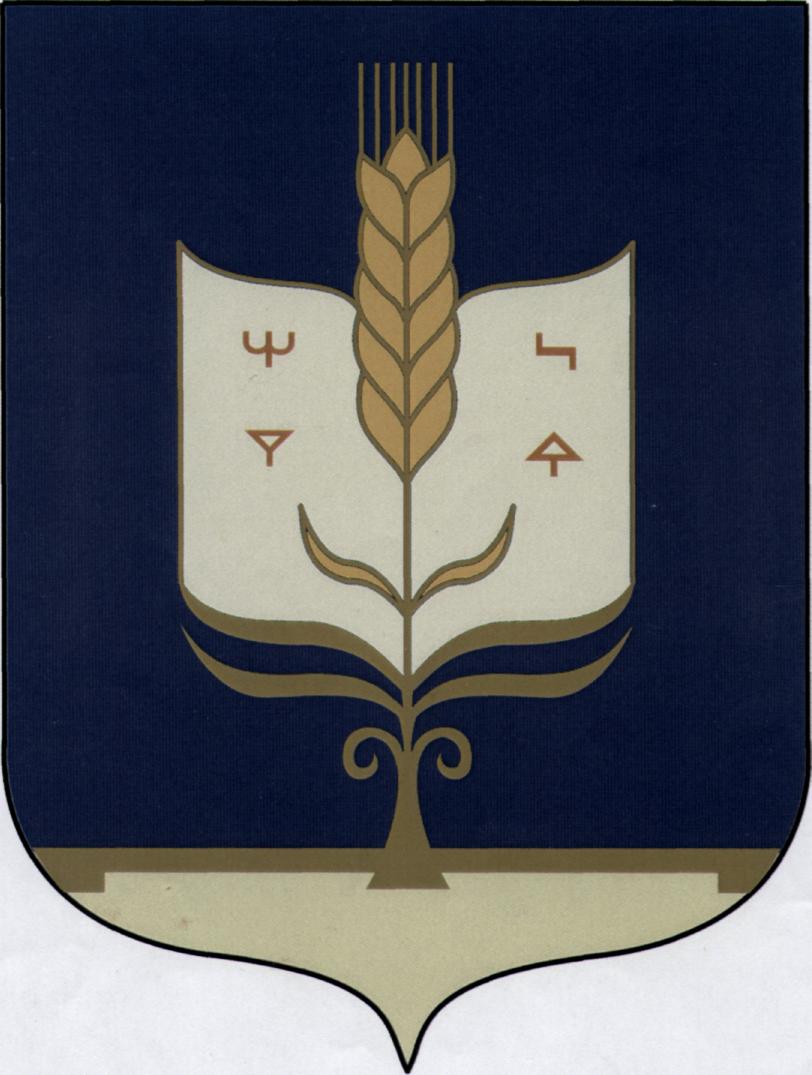 АДМИНИСТРАЦИЯСЕЛЬСКОГО ПОСЕЛЕНИЯ ТЯТЕР-АРАСЛАНОВСКИЙ  СЕЛЬСОВЕТМУНИЦИПАЛЬНОГО РАЙОНАСТЕРЛИБАШЕВСКИЙ РАЙОН РЕСПУБЛИКИ БАШКОРТОСТАН